Розбірка, перевезення, збірка меблів.Технічне завдання:Розібрати торгову панель універсальну на об’єкті (Київ, вул. Вацлава Гавела, 18). Доставка розібраної панелі і її атрибутів вашим транспортом за адресою: Київ, Лейпцизька, 15, підйом на 9 поверх (вантажного ліфту немає).Зібрати і прикріпити до стіни.Підключити вмонтовану діодну підсвітку (блок живлення є, треба кабель і вилку на 220В).Всі роботи провести до 03 лютого 2023р.Всі додаткові матеріали і інструменти ваші.Гарантійний термін на роботи не менше 1 року.Розміри :● Панель 2400х1800х300 мм (сзаду каркас, середня частина три дверцяти).● Стільниця підвісна 2400х400.● Стільниця підвісна 2400х200.● Чотири полиці 500*200.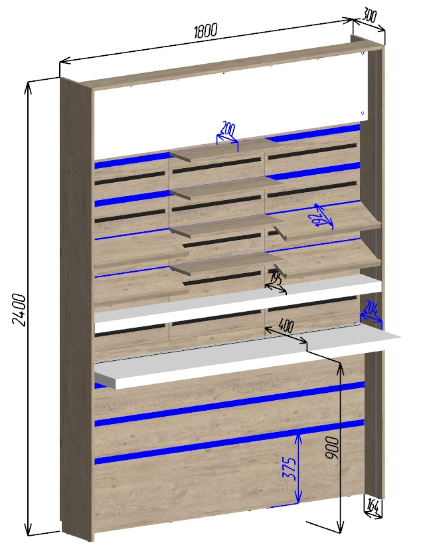 Перевага надається пропозиції, що включає можливість 100% післясплати. Електронна адреса для зв’язку:     kpbud@vodafone.uaв копію обов'язково                           vmaitamal@vodafone.ua  Свою цінову пропозицію висилаєте на електронну пошту, заповніть таблицю нижче:Всі питання ТІЛЬКИ через електронну поштуДата подачі заявки до 12:00      26.01.2023 р. № п/пВид робітПідрядник(назва компанії)Телефон,контактна особа(ПІП)сума КП з ПДВ(з урахуванням матеріалів)передоплатаКількість календарних днів на роботиПримітки(тов,ФОП №гр)1Демонтаж, доставка, монтаж